SUPPLEMENTARY MATERIALElectrode Architecture of Carbon-coated Silicon Nanowires through Magnesiothermic Reduction for Lithium-Ion BatteriesYoung Gyu Nam, Mohammad Humood, Haejune Kim, and  Andreas A. Polycarpou*Department of Mechanical Engineering, Texas A&M University, College Station, TX, 77843-3123, United States*Corresponding author: E-mail: aploycarpou@tamu.edu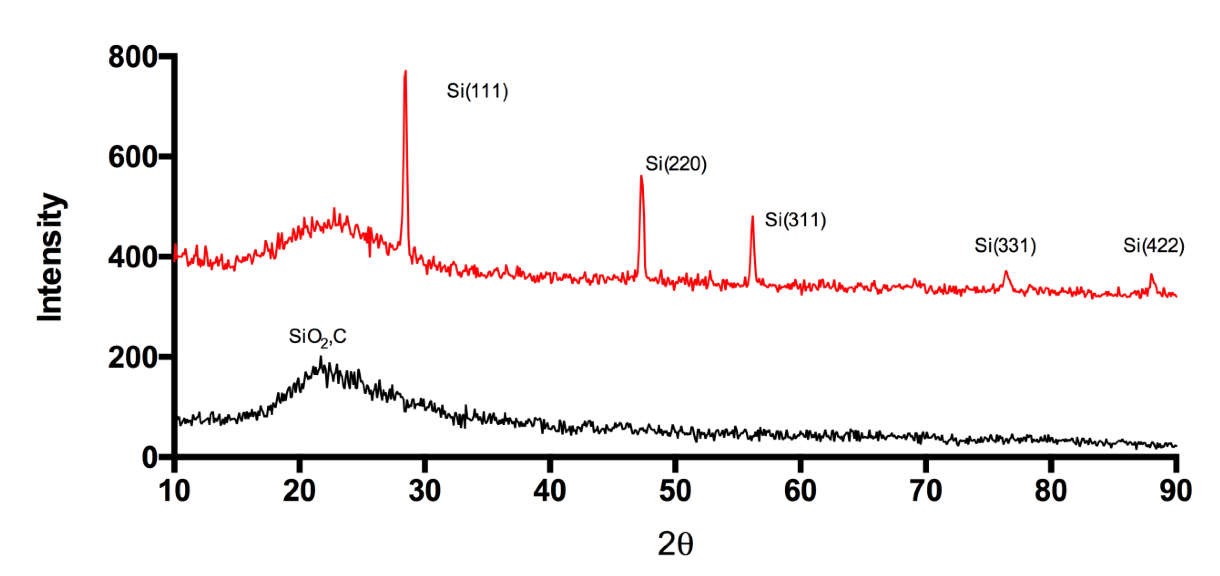 Fig. S1 X-ray diffraction patterns of SiO2 NWs (black line) and C-Si NWs (red line).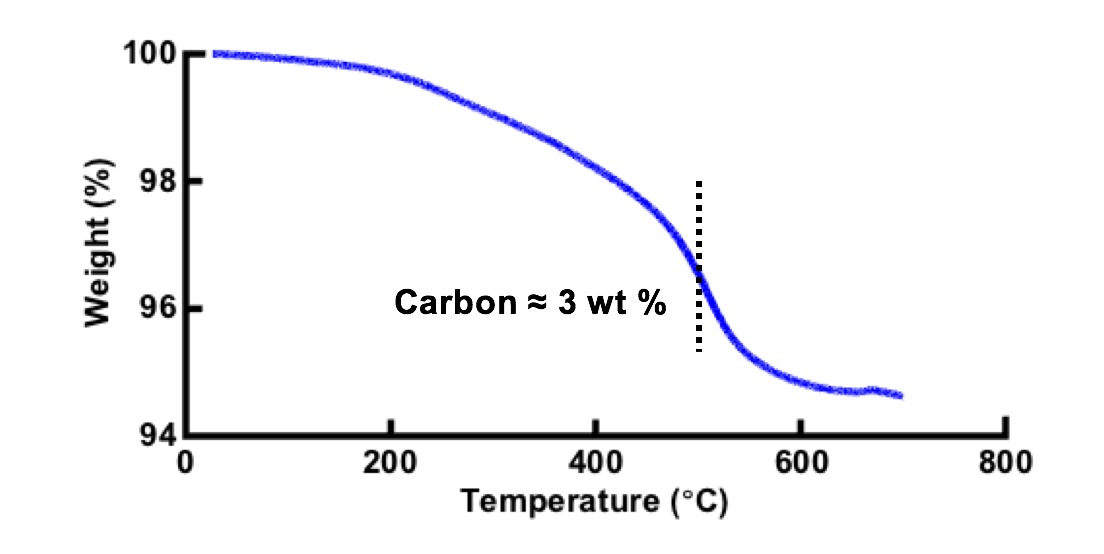 Fig. S2 TGA for C-Si NWs showing the amount of carbon coating by weight.